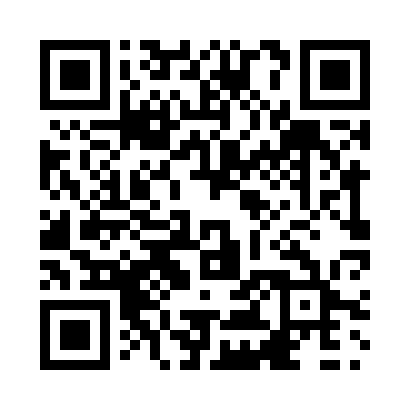 Prayer times for Ste. Anne, Manitoba, CanadaMon 1 Jul 2024 - Wed 31 Jul 2024High Latitude Method: Angle Based RulePrayer Calculation Method: Islamic Society of North AmericaAsar Calculation Method: HanafiPrayer times provided by https://www.salahtimes.comDateDayFajrSunriseDhuhrAsrMaghribIsha1Mon3:275:241:317:029:3711:342Tue3:285:241:317:029:3711:343Wed3:285:251:317:029:3711:344Thu3:285:261:317:029:3611:345Fri3:295:271:317:029:3611:336Sat3:295:281:327:029:3511:337Sun3:305:281:327:029:3511:338Mon3:305:291:327:019:3411:339Tue3:315:301:327:019:3311:3310Wed3:325:311:327:019:3311:3211Thu3:325:321:327:009:3211:3212Fri3:335:331:327:009:3111:3213Sat3:335:341:327:009:3011:3114Sun3:345:351:336:599:2911:3115Mon3:345:361:336:599:2811:3016Tue3:355:381:336:589:2711:3017Wed3:365:391:336:589:2611:2918Thu3:365:401:336:579:2511:2919Fri3:375:411:336:579:2411:2820Sat3:385:421:336:569:2311:2821Sun3:385:441:336:559:2211:2722Mon3:395:451:336:559:2111:2723Tue3:395:461:336:549:2011:2624Wed3:425:471:336:539:1811:2325Thu3:445:491:336:539:1711:2126Fri3:475:501:336:529:1611:1827Sat3:495:511:336:519:1411:1628Sun3:515:531:336:509:1311:1429Mon3:545:541:336:499:1111:1130Tue3:565:551:336:489:1011:0931Wed3:595:571:336:479:0811:06